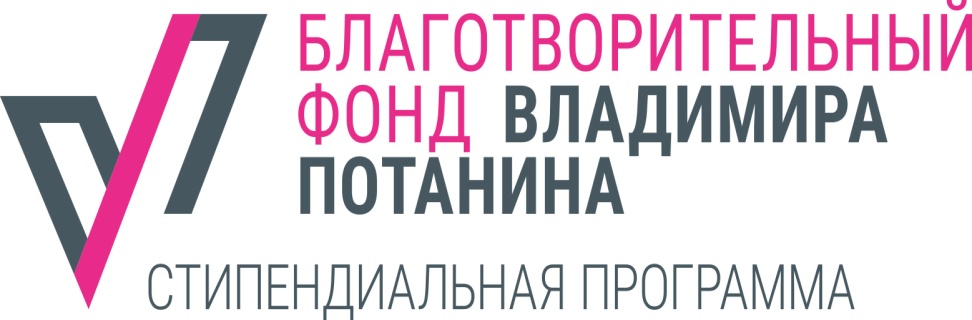 Программа панельной дискуссии «Геймификация как тренд рекламы и PR»  14 мая 12.00 (платформа Zoom)Программа панельной дискуссии «Геймификация как тренд рекламы и PR»  14 мая 12.00 (платформа Zoom)Программа панельной дискуссии «Геймификация как тренд рекламы и PR»  14 мая 12.00 (платформа Zoom)Программа панельной дискуссии «Геймификация как тренд рекламы и PR»  14 мая 12.00 (платформа Zoom)Программа панельной дискуссии «Геймификация как тренд рекламы и PR»  14 мая 12.00 (платформа Zoom)12.00. Приветственное слово12.00. Приветственное слово12.00. Приветственное слово12.00. Приветственное слово12.00. Приветственное слово№ВремяФИОТемаМесто работы, должность112.10Шестерина Алла МихайловнаГеймификация аудиовизуальных медиа как фактор конструирования медиареальностиВГУ, профессор кафедры электронных СМИ и речевой коммуникации212.30Катенева Ирина ГеннадьевнаГеймификация как инструмент привлечения внимания целевой аудитории к социальным проблемам (на примере проекта MeduzaCare и игровых проектов благотворительной организации «Ночлежка»)Новосибирский государственный педагогический университет, доцент кафедры журналистики312.50Леонова Лилия Александровна«ИГРАТЬ НЕЛЬЗЯ УЧИТЬСЯ! (где поставим запятую?)» (геймификация как инструмент формирования профессиональных компетенций на примере ТПУ)Национально-исследовательский Томский политехнический университет, доцент, кандидат тех.наук413.10Курганова Екатерина БорисовнаГеймификация в образовательном проекте: от концепции до воплощенияВГУ,   доцент кафедры связей с общественностью, рекламы и дизайна513.30Снимщикова ЮлияГеймификация в образовательных проектах онлайн-форматаВГУ, направление «Реклама и связи с общественностью», программа «Реклама и связи с общественностью в СМИ»613.50Молчанов РоманВнедрение технологий геймификации в b2p-коммуникацию компании «Бирюч-НТ»ВГУ, направление «Реклама и связи с общественностью», программа «Реклама и связи с общественностью в СМИ»14.10 – свободная дискуссия по тематике блоков14.10 – свободная дискуссия по тематике блоков14.10 – свободная дискуссия по тематике блоков14.10 – свободная дискуссия по тематике блоков14.10 – свободная дискуссия по тематике блоков714.25Васильева ЕвгенияSkillotron как геймифицированная платформа для вузов и тематических мероприятийPR-менеджер Data Art, выпускница факультета журналистики ВГУ814.45Рамазанова ЛейлаГеймификация – блюдо, которое подают холоднымРуководитель отдела корпоративных коммуникаций РЕЛЭКС915.05Корнева ЖаннаГеймификация в продвижении товаров и услугРуководитель креативного маркетингового агентства «Мозаика», искусствовед, эксперт в области брендинга и продаж1015.25 Косых ВероникаГеймификация в туризмеФРОС Region PR, исполнительный директор федеральных туристических премий Russian Event Awards, «Маршрут года», «Туристический сувенир»15.45-16.00 – свободная дискуссия по тематике блока.  Завершение мероприятия.15.45-16.00 – свободная дискуссия по тематике блока.  Завершение мероприятия.15.45-16.00 – свободная дискуссия по тематике блока.  Завершение мероприятия.15.45-16.00 – свободная дискуссия по тематике блока.  Завершение мероприятия.15.45-16.00 – свободная дискуссия по тематике блока.  Завершение мероприятия.